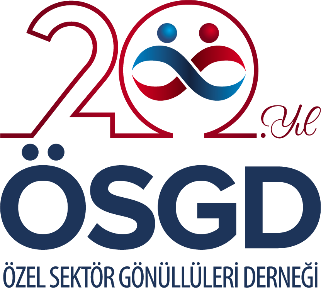 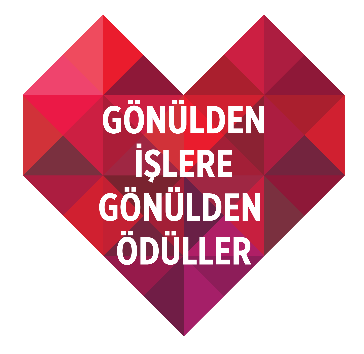 15. Gönülden ÖdüllerEn Başarılı Gönüllülük Projesi Kategorisi:Toplumun bir ihtiyacını karşılamada başarılı olan ve\veya ilgili konuda önemli derecede katma değer ve pozitif etki yaratan gönüllülük projesinin ödüllendirilmesi.Başvuru FormuLütfen, En Başarılı Gönüllülük Projesi Kategorisi Kriterlerini Yanıtlayınız:Lütfen aşağıdaki kriterleri Gönüllülük Projeniz doğrultusunda yanıtlayınız;Belirlenen toplumsal/ sosyal ihtiyacın tanımı, bu ihtiyacın belirlenmesinde izlenen yol/ yaklaşımToplumsal sosyal ihtiyacın karşılanmasına yönelik belirlenen projenin tanımlanması, planlanması (şirket çalışanlarının/gönüllülerinin katılımı, proje hedefleri, bütçesi vb.)Gönüllülük Projesi ile ulaşılan, destek olunan, katkı sağlanan hedef kitle (Örn; kişi, şehir, bölge, kurum sayısı ve özellikleri)Proje sonucunda yaratılan değer/ etki ve gerçekleştirilen değişim (hedef kitle, gönüllüler, iş birliği yapılan kurum/lar vb..)Proje performansının ölçülmesi (hedeflerle ulaşılan sonuçların karşılaştırılması)Projenin sürdürülebilir olması için gerçekleştirilen faaliyetlerVarsa eklemek istedikleriniz:Özel Sektör Gönüllüleri Derneği 15.Gönülden Ödüller yönetmeliğinde ifade edilen şartları ve kuralları kabul ediyorum ve yukarıdaki bilgilerin doğruluğunu beyan ediyorum.Ad-Soyad 							……\.....\2022İmzaBaşvurunuz için teşekkür ederiz. Formu doldurduktan sonra lütfen osgd@osgd.org adresine gönderiniz.EK BİLGİLERBaşvuru ücreti, ÖSGD’ye üye kuruluşlar için 6.750 TL, üye olmayan şirketler için 10.000 TL’dir. Fiyatlara %18 KDV eklenecektir.Özel Sektör Gönüllüler Derneği Ticari İşletmesi Banka Hesap Numarası: Garanti Bankası, Sahrayicedit Şubesi 277 – 6291332IBAN: TR65 0006 2000 2770 0006 2913 32Başvuru formu gönderildikten ve ödeme tamamlandıktan sonra, ödeme iadesi gerçekleştirilmemektedir.İletişim için:Özel Sektör Gönüllüleri Derneğiİçerenköy Mah. Topçu İbrahim Sok.Kozyatağı E5 Yanyol Üzeri And PlazaNo: 8/10D İç Kapı No: 5Ataşehir – İstanbulTel:   (0216) 225 84 22 – osgd@osgd.orgÖdüle Başvuran Kuruluş ile İlgili BilgilerÖdüle Başvuran Kuruluş ile İlgili BilgilerŞirketin AdıŞirket Adresi Fatura Adresi (Şirket adresinden farklı ise lütfen belirtiniz)Web SitesiResmi Sosyal Medya Hesapları(Facebook, Twıtter, Lınkedın, Instagram vb.)SektörŞirketin Toplam Çalışan SayısıVergi Dairesi/Vergi No2021 CiroProje İle İlgili BilgilerProje İle İlgili Bilgilerİletişim Kurulacak Kişinin Adı ve SoyadıGöreviTelefonE-mailGönüllülük Programının AdıProgramın Başlangıç Tarihi..../ ..../ ......Yapılan başvurunun Kamuoyu ile paylaşılması (Basın bültenleri, mailing, televizyon programı, sosyal medya vb.)Projenin Çalışma Alan(lar)ıProjenin Çalışma Alan(lar)ıProjenin Çalışma Alan(lar)ıProjenin Çalışma Alan(lar)ıProjenin Çalışma Alan(lar)ıEğitimÇevre Çevre SağlıkKültür / SanatKültür / SanatToplumDiğer (Açıklayınız)Diğer (Açıklayınız)Proje ilgili bilgi alınabilecek internet adresiProje ilgili bilgi alınabilecek internet adresiProje ilgili bilgi alınabilecek internet adresiProjeye Katılan Gönüllü SayısıProjeye Katılan Gönüllü SayısıProjeye Katılan Gönüllü SayısıProjenizin Özeti (En fazla 150 kelime olmalıdır. Yazılan özet daha sonra ödüller ile ilgili basılacak broşür ve web sitesinde yayınlanacağı için belirtilen dilde yazılmalıdır. (3.tekil şahıs dilinde, ‘di geçmiş zaman, geniş ve gelecek zaman kipleri kullanılarak)